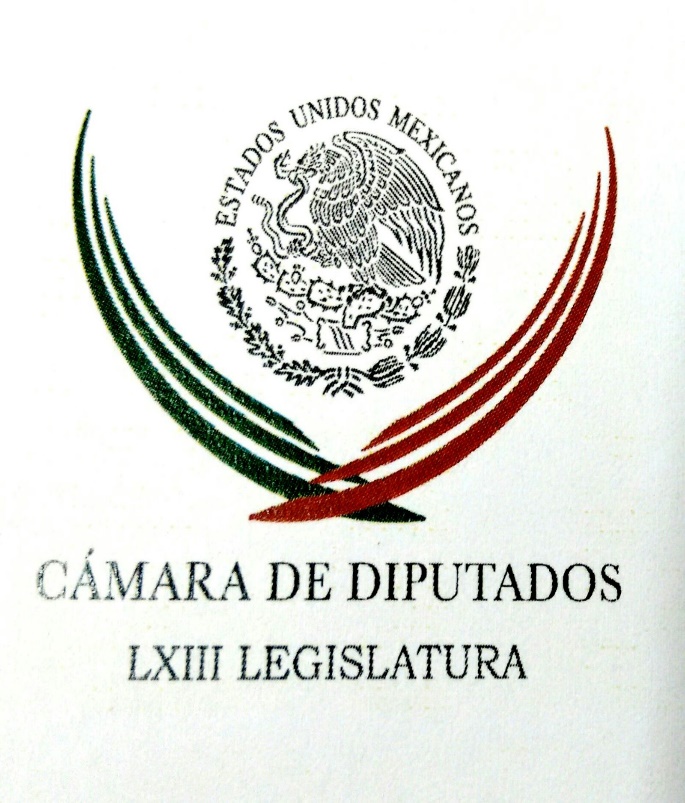 Carpeta InformativaPrimer CorteResumen: Destaca Peña Nieto sólida amistad con ParaguayJoaquín López-Dóriga. Candidatura de Ricardo Anaya Chertorivski y Ahued se sumarán a la precampaña de Alejandra Barrales: FloresDescarrila tren en Ecatepec, hay varias personas muertas18 de enero de 2018INFORMACIÓN GENERALTEMA(S): Información General FECHA: 18/01/18HORA: 00.00NOTICIERO: MVS NoticiasEMISIÓN: Primer CorteESTACIÓN: OnlineGRUPO: MVS0Destaca Peña Nieto sólida amistad con ParaguayEn el marco de la visita de estado que realiza el presidente Enrique Peña Nieto a Paraguay, afirmó que México y el país sudamericano profundizan una sólida amistad.Sin embargo, admitió que uno de los mayores retos es aprovechar al máximo el verdadero potencial de ambas economías.Para lograrlo, refrendó el compromiso de México de avanzar hacia una mejor vinculación económica a fin de impulsar los flujos comerciales y de inversión."Paraguay se destaca en América Latina por su potencial de crecimiento, por su riqueza cultural y, de manera especial, por la calidez y el talento de su gente", destacó el mandatarioAfirmó que "ha pasado mucho tiempo desde la última vez que un presidente mexicano realizó una visita oficial a este país y, por ello, es para mí un honor, luego de 14 años, estar en suelo paraguayo".Dijo estar convencido de que el encuentro que mantendrá este jueves con su homólogo Horacio Cartes Jara, profundizará los lazos de hermandad entre ambas naciones y permitirá concretar proyectos que se han venido construyendo en los últimos años.Consideró que "también será la oportunidad ideal para abrir nuevas vías de colaboración y asegurar un futuro compartido de bienestar y prosperidad para nuestros pueblos"."Durante mi visita, dialogaré con el presidente Horacio Cartes y daremos continuidad al esfuerzo de renovación de la relación bilateral, mediante el fortalecimiento del marco jurídico y la firma de acuerdos de colaboración en áreas como desastres naturales, cooperación científica y en materia laboral", adelantó.TEMA(S): Información GeneralFECHA: 18/01/2018HORA: 06:27NOTICIERO: En los Tiempos de la RadioEMISIÓN: Primer CorteESTACION: 103.3 FMGRUPO: Fórmula0Joaquín López-Dóriga. Candidatura de Ricardo Anaya Oscar Mario Beteta, conductor: El comentario de Joaquín López-Dóriga. Joaquín López-Dóriga, colaborador: Gracias Oscar Mario, me da mucho gusto saludarte como todas las mañanas, muy buenos días. Para nadie era un secreto que la prioridad de Ricardo Anaya era la presidencia de la República, para ello hizo todo lo que tuvo que hacer, habló, pactó, acordó, prometió, ofreció, negoció, propuso, dio, cedió y dicen sus malquerientes, traicionó bajo la mínima de que el fin justifica los medios. Todos los medios, el que sea, contra quien sea y por encima de lo que sea. Primero alineó al control del PAN, tras negociar con Gustavo Madero su diputación y con todos los entes, la presidencia de la mesa directiva de la Cámara de diputados, con apoyo del Gobierno Federal en aquellos días de vino y rosas del Pacto por México. Hoy, hoy Ricardo Anaya debe recordar, aunque trate de olvidar, aquellas expresiones de reconocimiento y entrega al gobierno de Peña Nieto. Duración 51’’, nbsg/m. TEMA(S): Información General FECHA: 18/01/18HORA: 06:35NOTICIERO: Enfoque Noticias EMISIÓN: Segundo CorteESTACIÓN: OnlineGRUPO: NRM Comunicaciones0Chertorivski y Ahued se sumarán a la precampaña de Alejandra Barrales: FloresEn entrevista con ENFOQUE NOTICIAS, Raúl Flores, dirigente del PRD en la Ciudad de México dijo que afortunadamente el proceso del PRD fue abierto y transparente lo cual garantiza que todos los contenientes se encuentren tranquilos y en unión.Hizo un amplio reconocimiento a Salomón Chertorivski y Armando Ahued por su participación en esta contienda y porque se mantendrán al lado del Frente acompañando a Alejandra Barrales quien se ha determinado será quien encabezará la contienda.Flores comentó que el PRD es capaz de redirigirse y reinventarse para presentar nuevas perspectivas. ys/m.TEMA(S): Información GeneralFECHA: 18/01/2018HORA: 06:51NOTICIERO: En los Tiempos de la RadioEMISIÓN: Primer CorteESTACION: 103.3 FMGRUPO: Fórmula0Ricardo Monreal. Todo se politiza en año electoral Ricardo Monreal, colaborador: En año electoral todo se politiza, de manera especial la justicia que, de esta forma, se convierte en injusticia. El mejor ejemplo es el actual conflicto entre el Gobierno de Chihuahua y el Gobierno Federal, que está escalando rápidamente. Inició con el reclamo por no ejercer órdenes de aprehensión contra el exgobernador priista César Duarte, por presuntos desvíos multimillonarios de fondos, y ésta por derivar en una controversia constitucional sobre el arreglo fiscal entre entidades y Federación para la entrega de fondos públicos. La posición del gobernador Javier Corral es un justo reclamo contra la corrupción y la impunidad en Chihuahua, o bien responde a la estrategia nacional de su partido de minar al PRI para iniciar el proceso electoral en un segundo lugar y luego irse encima del puntero AMLO-Morena. Hay elementos de ambas actitudes. Desde el inicio de su gestión, el gobernador denunció, documentó e integró al menos 16 averiguaciones para acreditarse en dos desvíos. Todos apuntaban al exgobernador César Duarte, quien dejó el país para radicar al parecer en los Estados Unidos. En el inter otros gobernadores del PRI desplazados en sus estados por mandatarios del PAN, fueron cayendo: Javier Duarte, en Veracruz; Roberto Borge, en Quintana Roo, y Eugenio Hernández, Tamaulipas. Todos ellos en proceso sin poder ahora determinar su grado de responsabilidad. Sin embargo, César Duarte, el Gobierno local encontró resistencias a la no colaboración, según su decir, de la Procuraduría General de la República, que sí mostró en otros casos, como los que referí. Creo que la sociedad no desea mayores confrontaciones ni lucha sucia, lo que desea es soluciones a los conflictos que viene padeciendo. Duración 2’48’’, nbsg/m. TEMA(S): Información GeneralFECHA: 18/01/2018HORA: 08:22NOTICIERO: Fórmula EMISIÓN: Primer CorteESTACION: OnlineGRUPO: Fórmula0Descarrila tren en Ecatepec, hay varias personas muertasEl presidente municipal de Ecatepec, en el Estado de México, Indalecio Ríos, confirmó la muerte de varias personas, extraoficialmente se habla de cinco, luego de que un tren se descarrilara en la colonia Jardines de Casa Nueva en esa municipalidad. A través de su cuenta de Twitter, el alcalde precisó que "el gobierno de Ecatepec expresa sus más sentidas condolencias a los familiares de las víctimas y reitera su apoyo en este difícil momento".Lamento informarles que esta mañana un ferrocarril descarriló en la colonia Jardines de Casa Nueva y provocó la muerte de varias personas. El Gobierno de Ecatepec expresa sus más sentidas condolencias a los familiares de las víctimas y reitera su apoyo en este difícil momento.— Indalecio Ríos (@indalecio_r_v) 18 de enero de 2018En el noticiero de Ciro Gómez Leyva se informó que el tren descarriló en las inmediaciones de una zona habitacional de Ecatepec. Mientras que en Foro TV se informó que el saldo de este percance es de cinco personas sin vida, entre ellas menores de edad, luego de que uno de los furgones estrellara contra una casa. Duración 00’’, nbsg/m. 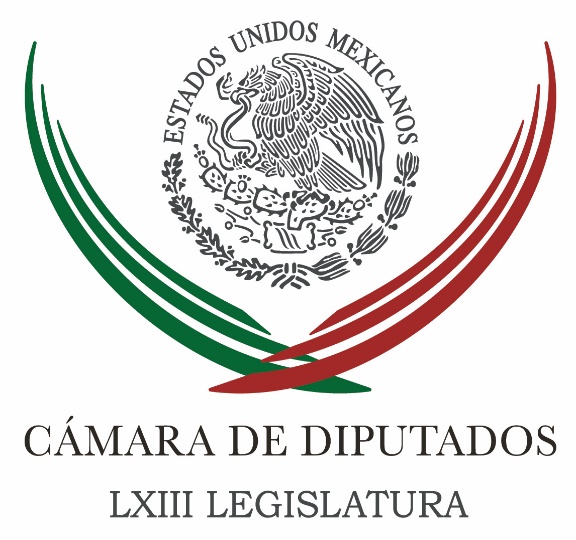 Carpeta InformativaSegundo CorteResumen: Diputados impugnan Ley de Seguridad ante Suprema CorteUn 'cuento', presunto apoyo de Rusia a AMLO; Lozano no está cuerdo: NahleDiputado llama a fomentar turismo en geoparques de México Congresos locales impiden a Senado discutir leyes anticorrupciónPeña firma acuerdos de cooperación con ParaguayReitera México que no pagará el muro fronterizo con EEUUMéxico, lejos de ser el país más peligroso, afirma la SERRicardo Anaya se registra como precandidato de MCEl verdadero rival es AMLO, no Sheinbaum: Alejandra BarralesPRI lanza convocatoria para elegir candidatos a diputados y senadoresMéxico, el país con “mayor riesgo de victoria populista", señala HRWEjecutan a dirigente del Partido Encuentro Social en ZihuatanejoUnesco exige justicia por asesinato de periodista Carlos Domínguez18 de enero de 2018TEMA(S): Trabajo LegislativoFECHA: 18/01/2018HORA: 11:16NOTICIERO: Milenio.comEMISIÓN: Segundo CorteESTACION: OnlineGRUPO: MilenioDiputados impugnan Ley de Seguridad ante Suprema CorteDiputados federales de oposición interpusieron en la Suprema Corte de Justicia de la Nación una acción de inconstitucionalidad contra la Ley de Seguridad Interior.La acción ya fue radicada en la Oficialía de Partes y en las próximas horas se turnará al presidente de la Corte, Luis María Aguilar, quien a su vez enviará el documento al ministro en turno, que determinará si la admite o no a trámite. Entre los diputados federales que asistieron a la Corte a entregar el recurso destacan los coordinadores del PAN, Marko Cortés, y del PRD, Francisco Martínez Neri, así como Jesús Zambrano y Luis Sandoval. ar/mTEMA(S): Información GeneralFECHA: 18/01/2018HORA: 12:07 NOTICIERO: MVS NoticiasEMISIÓN: Segundo CorteESTACION: OnlineGRUPO: MVSUn 'cuento', presunto apoyo de Rusia a AMLO; Lozano no está cuerdo: NahleEn la bancada del Movimiento de Regeneración Nacional (Morena) en la Cámara de Diputados tomaron con buen humor los señalamientos del nuevo vocero de la precampaña del precandidato presidencial del Partido Revolucionario Institucional (PRI), Javier Lozano, respecto al presunto apoyo de Rusia a Andrés Manuel López Obrador.La coordinadora Rocío Nahle, calificó esos dichos como “un cuento”, aunado a que muestran la desesperación del equipo del precandidato oficial. En su cuenta en la red social Twitter, la legisladora también catalogó como una “burla” o como una falta de cordura del ex panista Lozano Alarcón, haber llamado a López Obrador “Andrés Manuelovich”.“Están muyyy desesperados!!! Siguen con su cuento sobre Rusia. ¿Andrés Manuelovich? Es una burla o de plano Lozano no estaba cuerdo cuando hizo esa declaración. Al rato nos van a bautizar como Rocío Nahlesov; Martí Batrisov; Claudia Scheinbaumosky; Yeidckol Petroska, etc.”, escribió Nahle García, quien remató su mensaje con tres emoticones de caras sonrientes.En la víspera, Lozano Alarcón ofreció un mensaje que se referiría al Sistema Nacional Anticorrupción, pero derivó en acusaciones contra López Obrador y contra el precandidato de la coalición de oposición Por México al Frente, Ricardo Anaya.Sobre el político tabasqueño, insistió en que podría existir una “posible injerencia” del gobierno ruso en su precampaña, o bien, lo que podría estar ocurriendo vía cibernética. Afirmó que esa “amenaza es real” y que “Andrés Manuelovich” es capaz de todo”. ar/mTEMA(S): Trabajo legislativo FECHA: 18/01/18HORA: 10:46NOTICIERO: Notimex / 20minutosEMISIÓN: Segundo Corte  ESTACION: Online GRUPO: Notimex 0Diputado llama a fomentar turismo en geoparques de México Es importante fomentar el turismo de los geoparques que alberga nuestro país, pues es en ellos donde los ciudadanos pueden reflexionar sobre la relación existente entre el patrimonio geológico mexicano y la forma en que afecta el cambio climático a la naturaleza, manifestó el diputado federal Francisco Javier Pinto Torres. El legislador del grupo parlamentario Nueva Alianza recordó que la Organización de las Naciones Unidas para la Educación, la Ciencia y la Cultura (Unesco) otorgó la denominación de “geoparques mundiales” a dos sitios de México que destacan por su importancia geológica, cultural y biodiversidad. “De los 130 parques que declaró el organismo internacional recientemente, cuatro espacios se encuentran en América Latina, y en México contamos con dos de ellos, como la Mixteca Alta de Oaxaca, en el municipio de Santo Domingo Yanhuitlán, y la Comarca Minera en el estado de Hidalgo”, refirió. En la sociedad, dijo, los conocimientos de geología resultan importantes para contar con las herramientas que nos permitan evaluar y definir qué áreas del territorio nacional presentan gran susceptibilidad a la degradación y son perjudicadas por severos procesos ambientales. Por ello, Pinto Torres señaló que actualmente, entre las zonas geográficas que son gravemente afectadas por el calentamiento global, se encuentran el Nevado de Toluca, el Pico de Tancítaro, el volcán Paricutín y La Malinche, entre muchos otros paisajes no volcánicos, conforme a estudios realizados por el Instituto Nacional de Ecología (INE). El legislador turquesa agregó que datos de la Comisión Nacional para el Conocimiento y Uso de la Biodiversidad (Conabio) revelaron que en México la combinación de temporadas de mucho calor y poca lluvia han afectado a varias regiones, y con ello han aumentado incendios forestales, sequías y deslaves. “Es por esto que debemos redoblar los esfuerzos para contribuir al cuidado de los geoparques, pues es en ellos, donde los ciudadanos pueden reflexionar y concientizarse sobre la composición de la tierra y la biodiversidad que en ella habita”, finalizó. /gh/mTEMA(S): Trabajo LegislativoFECHA: 18/01/2018HORA: 13:14NOTICIERO: Milenio.comEMISIÓN: Segundo CorteESTACION: OnlineGRUPO: MilenioCongresos locales impiden a Senado discutir leyes anticorrupciónEl Senado no podrá discutir de inmediato la elección del fiscal general de la República en el arranque del periodo ordinario que inicia en dos semanas, porque hasta el momento ningún Congreso local ha aprobado las reformas a los transitorios del artículo 102 constitucional, que eliminan el pase automático.Aunque el precandidato priista José Antonio Meade urgió a elegir a los fiscales general y anticorrupción, los legisladores no podrán abordar el tema hasta que se emita la declaratoria de constitucionalidad.  En entrevista, el coordinador perredista Luis Sánchez resaltó que si el PRI y su precandidato tienen tanta prisa por sacar adelante esos nombramientos, “ya hubieran aprobado las reformas que eliminan el pase automático y que se votaron hace más de un mes”. El PRI mantiene el control en 16 congresos locales de los 17 que se requieren para con un peso de 43.6 por ciento de legisladores locales en todo el país, junto con sus aliados del Partido Verde y Nueva Alianza. Resaltó que cuando el PRI y el gobierno quieren pasar una reforma y tienen voluntad lo hacen, como ocurrió con la reforma energética que votaron en menos de una semana en los congresos de los estados. De acuerdo al seguimiento oficial de la Cámara de Senadores, se detalla que las 32 legislaturas mantienen congeladas las modificaciones aprobadas el pasado 14 de diciembre.Los cambios adicionan un párrafo segundo al artículo 16 transitorio del decreto por el que se reforman, adicionan y derogan diversas disposiciones de la Constitución, publicado en el Diario Oficial en febrero de 2014, para establecer que “una vez realizada la declaratoria de autonomía constitucional de la Fiscalía General de la República, la Cámara de Senadores iniciará de forma inmediata el procedimiento previsto en el apartado A del artículo 102 constitucional para la designación del Fiscal General; si la Cámara de Senadores no estuviere reunida, la Comisión Permanente la convocará inmediatamente a sesión extraordinaria”. Se determina que el procurador general de la República que se encuentre en funciones, continuará en su encargo hasta en tanto el Senado designe al Fiscal General de la República.Por otra parte, las bancadas del PAN y PRD advirtieron que antes de designar a los titulares de esas fiscalías se tendrán que discutir y aprobar las reformas que dan autonomía a la Fiscalía General, ya que en el Senado hay cuando menos tres iniciativas congeladas en comisiones. ar/mTEMA(S): Información GeneralFECHA: 18/01/2018HORA: 10:38NOTICIERO: Milenio.comEMISIÓN: Segundo CorteESTACION: OnlineGRUPO: MilenioPeña firma acuerdos de cooperación con ParaguayMéxico y Paraguay acordaron impulsar una negociación para impulsar un acuerdo de complementación económica en 2018 entre ambas naciones y suscribieron cinco acuerdos para fortalecer el marco jurídico en materia de cooperación en desarrollo tecnológico."Reitero mi agradecimiento personal e institucional por la cercanía entre ambos gobiernos, eso nos permite ser convergentes en una misma voluntad política", dijo el presidente Enrique Peña Nieto a su homólogo Horacio Cartes Jara.De gira por Paraguay, luego de 14 años de que un Presidente mexicano visitara la nación con la que mantiene una relación comercial de 187 años. Previamente, Peña Nieto recibió las Llaves de la Ciudad de Asunción, Paraguay y Distinción de Huésped Ilustre, que le entregó el intendente de la municipalidad, Mario Ferreiro. El Presidente aseguró que su visita servirá para reafirmar los lazos de fraternidad y de hermandad que identifican a nuestros pueblos. "Esta distinción que me confiere la Intendencia de la Municipalidad de Asunción, es un símbolo de la sólida amistad que une a nuestros pueblos. Y, más aún, confirma el interés mutuo por construir conjuntamente un camino de prosperidad", dijo. Peña aseguró que la similitud más representativa es que México y Paraguay son ejemplo de respeto y convivencia del mestizaje en América. "De manera particular, Asunción ha sido bondadosa receptora de migraciones provenientes del Continente Americano, así como de Europa, en diferentes momentos", aseguró. Peña aseguró que México respaldará ante la ONU la declaratoria para que la medicina tradicional de Paraguay sea considerada patrimonio cultural e inmaterial de la humanidad. ar/mTEMA(S): Información General FECHA: 18/01/18HORA: 00.00NOTICIERO: MVS NoticiasEMISIÓN: Segundo CorteESTACIÓN: OnlineGRUPO: MVS0Reitera México que no pagará el muro fronterizo con EEUUEl Gobierno de México reiteró que no pagará el muro o barrera física que se construya en territorio estadounidense a lo largo de la frontera con México por un “principio de soberanía y dignidad nacional”, aseguró a través de la Secretaría de Relaciones Exteriores (SRE).A través de un comunicado indicó que no se trata de una estrategia de negociación; además reconoció que si bien México tiene “un problema significativo de violencia, es abiertamente falso que México sea el país más peligroso del mundo. De acuerdo a cifras de la Organización de las Naciones Unidas de 2014 (el reporte internacional más reciente), México está lejos de ser uno de los países más violentos. Tan sólo en América Latina, otros países tienen tasas de homicidios superiores a la de México, situada en 16.4, muy por debajo de varios países de la región”.Abundó respecto a la violencia generada en México por el tráfico ilícito de drogas, armas y dinero entre ambos países, que es un problema compartido que sólo terminará si se tratan sus causas de raíz: la alta demanda de drogas en Estados Unidos y la oferta desde México (y otros países).La SRE agregó que las organizaciones criminales internacionales han causado la muerte de miles de mexicanos, incluyendo miembros de las Fuerzas Armadas y policías, y de miles de estadounidenses. Sólo con base en los principios de responsabilidad compartida, trabajo en equipo y confianza mutua se podrá superar este reto.“La posición de México en la mesa de renegociación del Tratado del Libre Comercio de América del Norte (TLCAN) continuará siendo seria y constructiva, siempre poniendo el interés nacional por delante y buscando un resultado en el que los tres países norteamericanos ganen”.Finalmente aseguró el Gobierno que México no negociará el TLCAN, ni ningún otro aspecto de la relación bilateral, por medio de las redes sociales o los medios de comunicación. ys/m.TEMA(S): Información GeneralFECHA: 18/01/2018HORA: 09:46NOTICIERO: Excélsior OnlineEMISIÓN: Segundo CorteESTACION: OnlineGRUPO: ExcélsiorMéxico, lejos de ser el país más peligroso, afirma la SEREl gobierno de México afirmó este jueves que es abiertamente falso que el país sea el más peligroso del mundo, ya que de acuerdo con cifras recientes de la Organización de las Naciones Unidas, está lejos de ubicarse en esta posición.En un comunicado, la Secretaría de Relaciones Exteriores (SRE) señaló que tan sólo en América Latina, otras naciones tienen tasas de homicidios superiores a la de México, situada en 16.4 por ciento, muy por debajo de varios países de la región. Respecto a la violencia generada en México por el tráfico ilícito de drogas, armas y dinero entre nuestros países, reiteró que es un problema compartido que sólo terminará si se tratan sus causas de raíz: la alta demanda de drogas en Estados Unidos y la oferta desde México y otros países.Las organizaciones criminales internacionales han causado la muerte de miles de mexicanos, incluyendo miembros de las Fuerzas Armadas y policías, y de miles de estadounidenses. Sólo con base en los principios de responsabilidad compartida, trabajo en equipo y confianza mutua podremos superar este reto”, aseveró.La cancillería reiteró que como ha sostenido siempre el gobierno de México, nuestro país no pagará, de ninguna manera y bajo ninguna circunstancia, un muro o barrera física que se construya en territorio estadounidense a lo largo de la frontera con México.Abundó que esta determinación no es parte de una estrategia negociadora mexicana, sino un principio de soberanía y dignidad nacional.Indicó que la posición de México en la mesa de renegociación del Tratado del Libre Comercio de América del Norte (TLCAN) continuará siendo seria y constructiva, siempre poniendo el interés nacional por delante y buscando un resultado en el que los tres países norteamericanos ganen.“México no negociará el TLCAN, ni ningún otro aspecto de la relación bilateral, por medio de las redes sociales o los medios de comunicación”, afirmó. ar/mTEMA(S): Información General FECHA: 18/01/18HORA: 11:27NOTICIERO: Milenio NoticiasEMISIÓN: Segundo CorteESTACIÓN: OnlineGRUPO: Milenio0Ricardo Anaya se registra como precandidato de MCEl panista Ricardo Anaya Cortés se registró como precandidato a la Presidencia de Movimiento Ciudadano, que integra la coalición "Por México al Frente", junto con el PRD y el PAN.Frente a Dante Delgado, coordinador nacional de Movimiento Ciudadano, Anaya Cortés dijo que representará los intereses de sus militantes y aseguró que mediante un gobierno de coalición buscarán combatir los problemas torales del país: corrupción, violencia y desigualdad.Dante Delgado respondió que su generación le falló a México y confía que la generación de Ricardo Anaya no lo haga. ys/m.TEMA(S): Información GeneralFECHA: 18/01/2018HORA: 08:46NOTICIERO: FórmulaEMISIÓN: Segundo CorteESTACION: OnlineGRUPO: Fórmula0El verdadero rival es AMLO, no Sheinbaum: Alejandra BarralesAndrés Manuel López Obrador será el candidato al que hay que vencer en la elección de la Ciudad de México y no Claudia Sheinbaum, aseguró Alejandra Barrales, aspirante a la Jefatura de Gobierno de la capital. En entrevista con Ciro Gómez Leyva para Imagen Noticias, la exlideresa del PRD dijo que cuando el precandidato a la Presidencia de la República por el Movimiento Regeneración Nacional (Morena) "vea que su candidata va perdiendo vendrá a hacer campaña en la Ciudad de México, como lo acostumbra a hacer, y se va a convertir en el candidato". Barrales Magdaleno reiteró que aunque tanto ella como Claudia Sheinbaum militaron juntas en el PRD, tienen trayectorias distintas y que ella no recibe línea de una persona; "yo recibo línea de la gente".Insistió en que en política no hay invencibles y que existen las condiciones para remontar en las preferencias electorales en la Ciudad de México, y aseguró que su partido tiene todo para ganar la elección. Duración 00’’, nbsg/m. TEMA(S): Información General FECHA: 18/01/18HORA: 00:00NOTICIERO: MVS Noticias EMISIÓN: Segundo CorteESTACIÓN: OnlineGRUPO: MVS 0PRI lanza convocatoria para elegir candidatos a diputados y senadoresEl Partido Revolucionario Institucional (PRI) emitió cuatro convocatorias para la selección de sus candidatos a diputados y senadores por el principio de mayoría relativa a través de dos procedimientos: Convención de Delegados o de Comisión para la Postulación de Candidaturas para los comicios del primero de julio próximo.Los documentos que fueron subidos a los estrados eléctricos del tricolor y que están firmados por el presidente y secretaria general del mismo, Enrique Ochoa Reza y Claudia Ruiz Massieu, respectivamente, establecen como fecha para el registro de precandidatos a diputados y senadores el 27 de enero de las 10:00 a las 13:00 horas.La convocatoria para la selección de los candidatos a senadores por el método Convención de Delegados establece 16 estados para la primera y segunda fórmula, los cuales son: Coahuila, Colima, Guerrero, Hidalgo, Jalisco, México, Nayarit, Oaxaca, Quintana Roo, San Luis Potosí, Sinaloa, Sonora, Tamaulipas, Tlaxcala, Yucatán y Zacatecas.Los aspirantes a una candidatura a senador por mayoría relativa que logren procedente su registro podrán avanzar a la fase previa, que es la aplicación de exámenes de conocimiento y en su caso, la modalidad de estudios demoscópicos en aquellas candidaturas que determinen las áreas competentes de ese instituto político.En el caso de que haya un solo registro, los aspirantes avanzarán de manera directa hasta la etapa de registro y complementación de requisitos.El primero de febrero de las 10:00 a las 13:00 horas, los aspirantes militantes y simpatizantes que tengan resultados aprobatorios del examen aplicado en la fase previa, acudirán a registrarse ante los órganos auxiliares de la Comisión Nacional de Procesos Internos con los requisitos establecidos por ley y los apoyos del PRI.Una vez analizados los expedientes, los órganos auxiliares emitirán su resolución, misma que será revisada por la Comisión Nacional para elaborar el dictamen definitivo a más tardar el 2 de febrero, a fin que puedan los aspirantes iniciar precampaña del 3 al 11 de febrero.La jornada electiva interna se celebrará el 16 de febrero en la Convención Estatal de Delegados de ese partido, mientras que la convocatoria para la selección de candidatos a senadores por el procedimiento de Comisión para la Postulación de Candidaturas establece el mismo calendario.Destaca que se aplicará el proceso en comento a las entidades identificadas en primera y segunda fórmula: Aguascalientes, Baja California, Baja California Sur, Chihuahua, Ciudad de México, Durango, Guanajuato, Michoacán, Morelos, Nuevo León, Puebla, Querétaro, Tabasco y Veracruz.“Las disposiciones de esta convocatoria y el Proceso interno de selección y postulación, se aplicará exclusivamente en las fórmulas de candidaturas señaladas en las que se postularán candidatos de filiación priista, respetando los términos del convenio de coalición que el PRI celebró con el PVEM y Nueva Alianza".De acuerdo a la convocatoria para diputados federales bajo el método Convención de Delegados, será para 150 distritos electorales federales uninominales.La Comisión Nacional de Procesos Internos (CNPI) será la instancia encargada de organizar, conducir y validar el proceso de selección y postulación de los candidatos a diputaciones federales, además de garantizar que se observen los principios rectores de certeza, objetividad, legalidad, imparcialidad, equidad, máxima publicidad y transparencia.No obstante, la convocatoria también abre la puerta para que por esta vía puedan registrarse simpatizantes, quienes deberán presentar por escrito su intención ante la Presidencia de la Comisión Política Permanente.La recepción de las solicitudes de pre-registro de militantes y de simpatizantes se llevará a cabo el 27 de enero, a partir de las 10:00 horas a las 13:00 horas en el domicilio sede del órgano auxiliar de la Comisión Nacional de Procesos Internos  de la entidad federativa que corresponda.Los predictámenes definitivos serán emitidos a más tardar el 29 de enero y se notificará a los interesados en la página electrónica del partido www.pri.org.mx así como en los estrados físicos de la CNPI.El sentido procedente de un predictamen otorga a los aspirantes el derecho de continuar en el proceso interno y participar en la fase previa, que es la aplicación de exámenes para evaluar el nivel satisfactorio de conocimientos, aptitudes o habilidades para ejercer el cargo de legislador federal y en su caso estudios demoscópicos en aquellos distritos que determinen las áreas competentes del partido.A más tardar el 2 de febrero, la CNPI validará los dictámenes definitivos y quienes lo hayan logrado podrán iniciar precampaña el 3 de febrero y hasta 11 de ese mismo mes y la jornada electiva se celebrará el 16 de febrero a través de la Convención distrital de Delegados.La convocatoria por el método Comisión para Postulación de Candidaturas, establece los distritos electorales para ello y podrán registrar sus precandidaturas el 27 de enero a partir de las 10 y hasta las 13:00 horas en el domicilio sede del órgano auxiliar de la CNPI de la entidad federativa que corresponda.A quienes logren la procedencia de su pre-registro pasarán a la aplicación de la fase previa en la modalidad de los exámenes para evaluar sus conocimientos y en su caso la modalidad de estudios demoscópicos.El 2 de febrero, la CNPI remitirá a la Comisión Nacional para la Postulación de Candidaturas, los expedientes de los aspirantes que sean dictaminados procedentes y cuya instancia a más tardar el 14 de febrero deberá concluir con los trabajos de ponderación, emitiendo los acuerdos de postulación de candidaturas sujetas a su actuación. ys/m.TEMA(S): Información GeneralFECHA: 18/01/2018HORA: 11:52NOTICIERO: El Universal OnlineEMISIÓN: Segundo CorteESTACION: OnlineGRUPO: El UniversalMéxico, el país con “mayor riesgo de victoria populista", señala HRWMéxico es el país con "mayor riesgo de victoria populista", advirtió este jueves el director ejecutivo de Human Rigth Watch (HRW), Kenneth Roth.Tras la presentación del Informe Anual sobre Derechos Humanos 2017 de HRW, la organización instó a estar "vigilantes" en las elecciones que se celebrarán en 2018 en diferentes países latinoamericanos, después de que los expertos de la Organización de Estados Americanos (OEA) constataran grandes irregularidades en los comicios del pasado año en Honduras. En declaraciones telefónicas con la agencia EFE, Roth, dijo que el país con "mayor riesgo de victoria populista" es México, donde Andrés Manuel López Obrador lidera las encuestas."Y (el presidente estadounidense, Donald) Trump es su mejor amigo, políticamente hablando, porque cuanto más se mete con México y los mexicanos, más apropiada parece ese tipo de respuesta", subrayó Roth.La organización considera "muy precarias" las condiciones democráticas existentes en México, y recuerda en su informe el "escaso progreso" que el gobierno de Enrique Peña Nieto ha hecho en perseguir a las fuerzas de seguridad responsables de graves abusos como torturas y ejecuciones extrajudiciales. ar/mTEMA(S): Información GeneralFECHA: 18/01/2018HORA: 11:34NOTICIERO: El Heraldo de MéxicoEMISIÓN: Segundo CorteESTACION: OnlineGRUPO: El Heraldo de MéxicoEjecutan a dirigente del Partido Encuentro Social en ZihuatanejoLa noche del miércoles el dirigente municipal del Partido Encuentro Social (PES) en Petatlán y defensor de derechos humanos, Gabriel Hernández Alfaro, fue asesinado a balazos en el puerto de Zihuatanejo.De acuerdo a reportes de Seguridad Pública estatal, la ejecución del líder partidista ocurrió aproximadamente a las 19:00 horas en el centro de Zihuatanejo. En el hecho, un joven de 27 años resultó herido de bala en un brazo.Hernández Alfaro era presidente de la Comisión México Iberoamericana de Derechos Humanos y dirigente del PES en Petatlán, donde la noche del 28 de diciembre fue asesinado el alcalde de ese municipio, el perredista Arturo Gómez Pérez.En el proceso electoral de 2015, Gabriel Hernández fue candidato a diputado local en la región de Costa Grande.Esa zona del estado se ha convertido en las últimas semanas en un foco rojo por la inseguridad.El pasado 15 de enero el cuerpo de un hombre desmembrado fue dejado frente a las oficinas del PRD en el municipio de La Unión de Isidoro Montes de Oca.Con Gabriel Hernández suman ya 25 políticos o funcionarios asesinados en lo que va de la actual administración estatal. ar/m  TEMA(S): Información GeneralFECHA: 18/01/2018HORA: 10:26 NOTICIERO: MVS NoticiasEMISIÓN: Segundo CorteESTACION: OnlineGRUPO: MVSUnesco exige justicia por asesinato de periodista Carlos DomínguezLa directora general de la Unesco, Audrey Azoulay, condenó hoy el asesinato del periodista mexicano Carlos Domínguez y solicitó a las autoridades del país una investigación minuciosa sobre lo sucedido."Llevar ante la justicia a los responsables de los asesinatos cometidos contra los periodistas es fundamental para poner fin a la violencia contra quienes defienden el derecho público a la información", dijo la representante de la Organización de las Naciones Unidas para la Educación, la Ciencia y la Cultura (Unesco). Domínguez, de 77 años, fue apuñalado el pasado sábado en Nuevo Laredo, Tamaulipas, por un grupo de hombres armados y encapuchados que lo interceptaron en su automóvil cuando circulaba a plena luz del día junto con familiares.El ahora fallecido, con cerca de cuatro décadas de experiencia como periodista, trabajaba en el diario "Noreste Digital" y en la página web informativa "Horizonte de Matamoros".En sus artículos, según recordó la Unesco, denunciaba los abusos cometidos por cargos gubernamentales locales y nacionales, la corrupción, los fallos del sistema judicial o las lagunas del sistema público de seguridad. ar/mCarpeta InformativaTercer CorteResumen: Piden examen profundo de Ley de SeguridadPropone PRI reforma para regular ratificación de altos funcionarios de HaciendaBusca diputada castigar violencia política Desinformada y tendenciosa la opinión de Donald Trump sobre México: GiorganaRenuncia Alejandro González al PESSenadores reúnen firmas para impugnar Ley de SeguridadSolicitud de extradición de César Duarte sin tintes electorales: PRI Perfilan cambios en Hacienda y primera mujer en junta de BanxicoCorral, dispuesto a dialogar con SegobPor dignidad y respeto, México no pagará el muro: MeadeAndrés Manuel es capaz de todo...hasta de recibir apoyo de Rusia: NuñoSexta ronda de TLCAN se extenderá un día más: Reuters18 de enero de 2018TEMA(S): Trabajo Legislativo FECHA: 18/01/18HORA: 13:49NOTICIERO: Reforma EMISIÓN: Tercer Corte  ESTACION: onlineGRUPO: C.I.C.S.A.0Piden examen profundo de Ley de SeguridadAl presentar una acción de inconstitucionalidad, diputados de oposición demandaron a la Suprema Corte de Justicia de la Nación que haya un examen profundo sobre la Ley de Seguridad Interior y que sea declarada inválida.El recurso fue presentado este jueves con 188 firmas, de las cuales 76 son del PAN, 47 del PRD, 46 de Morena y 19 de MC.Debido a que el PAN no aportó la totalidad de firmas de su bancada de 109 diputados, el grupo de Morena fue el que completó las firmas necesarias, 167, para cumplir con el requisito de un tercio de la Cámara para presentar el recurso."Estamos presentando una solicitud respetuosa y bien fundada para que los ministros revisen la constitucionalidad de la Ley de Seguridad Interior", manifestó el coordinador del Partido Acción Nacional (PAN), Marko Cortés."Solicitamos a la Corte que escuche a todas las voces, las voces que están a favor de la ley y las voces que están en contra, las voces nacionales e internacionales. Pedimos que la Corte corrija la plana al PRI y al Gobierno".El panista explicó que se pide la invalidez de toda la ley, pero que si la Corte decide que sí es Constitucional, se le solicita un análisis del articulado.Cortés comentó que se presentaron 28 artículos en los que se sustenta la violación de la Constitución y por los que se pide desechar de la ley."Qué se invalide la totalidad de la ley, pero también pedimos un análisis en lo particular", dijo.El coordinador del Partido de la Revolución Democrática (PRD) en San Lázaro, Francisco Martínez Neri, expresó que esperan una revisión a cada uno de los planteamientos presentados sobre la inconstitucionalidad de la ley.Martínez Neri resaltó que en plena lucha electoral haya habido la coincidencia con Morena para presentar la acción de inconstitucionalidad, por lo que prevaleció el interés superior a favor de la legalidad, la justicia y la defensa de los derechos humanos.Jorge Álvarez Máynez, diputado de Movimiento Ciudadano, dijo que nunca había habido tanto consenso contra una ley, como es la Ley de Seguridad Interior.Álvarez Máynez explicó que se reclama la violación de artículos constitucionales, como el 49 y el 73 respecto a la falta de facultades del Congreso para legislar en la materia.Además, el artículo 21 sobre la facultad de la autoridad civil en las labores de seguridad, el sexto en cuanto al derecho a la información o el noveno respecto a la libertad de manifestación.El legislador dijo que la Corte ya ha demostrado que puede estar del lado de dignidad de las instituciones, cuando discutió la llamada Ley Televisa.A la entrega del recurso no acudió ningún diputado del Movimiento de Regeneración Nacional (Morena). /gh/mTEMA(S): Trabajo LegislativoFECHA: 18/01/18HORA: 15:54NOTICIERO: Enfoque Noticias.comEMISIÓN: Tercer CorteESTACION: Online:GRUPO: Enfoque Noticias.com0Propone PRI reforma para regular ratificación de altos funcionarios de HaciendaSergio Perdomo, reportero: La diputada federal del PRI por el estado de Sinaloa, Gloria Himelda Félix Niebla, presentó una iniciativa de reforma constitucional, a fin de otorgar certidumbre para regular con claridad el proceso de ratificación de los mandos superiores de la Secretaría de Hacienda y Crédito Público, que son nombrados por el presidente de la República y ratificados por la Cámara de Diputados. Félix Niebla señaló la necesidad de reformar la fracción tercera del artículo 89 constitucional, debido a que se contrapone con el artículo 74 de la Carta Magna, lo cual genera una antinomia jurídica, que es cuando “dos normas de un mismo  sistema se oponen contradictoriamente entre sí, teniendo ámbitos iguales de validez, material, espacial y temporal”. La legisladora priista consideró que existe contradicción entre ambos preceptos y “no es posible ajustarse a uno sin violentar el otro, por ello la necesidad de dotar de certidumbre el proceso de ratificación de dichos funcionarios, modificando la fracción tercera del artículo 89 de la Constitución mexicana”, que define las atribuciones del Ejecutivo federal. dlp/mTEMA(S): Trabajo Legislativo FECHA: 18/01/18HORA: 15:26NOTICIERO: Notimex / 20minutos EMISIÓN: Tercer Corte  ESTACION: Online GRUPO: Notimex 0Busca diputada castigar violencia política La diputada de Morena, Maricela Contreras Julián, llamó a legislar sobre la violencia política, para prevenir y castigar esas conductas. La legisladora pidió dictaminar la iniciativa que presentó sobre las leyes generales de Instituciones y Procedimientos Electorales, de Partidos Políticos, en Materia de Delitos Electorales y la del Sistema de Medios de Impugnación en Materia Electoral, para prevenir y erradicar toda forma de violencia política presentada por ella hace unos meses en la Comisión Permanente. Explicó que de aprobarse dichas reformas, se establecería que el ejercicio de los derechos y el cumplimento de las obligaciones de la ciudadanía en el ámbito político electoral se regirán en todo momento por el principio de la no violencia. Además, se establecen mecanismos para prevenir, atender, sancionar y, en su caso, erradicar la violencia política que se manifiesta por medio de presión, persecución, hostigamiento, acoso, coacción, vejación, discriminación, amenazas o privación de la libertad o de la vida. Contreras Julián recordó que en el pasado proceso electoral del periodo de sesiones, se aprobó con modificaciones una minuta sobre violencia política de género, lo que calificó como un gran avance, pero “ante los hechos que atentan contra los derechos políticos de todas las personas, es urgente que se legisle para que se prevengan y castiguen esas conductas". Precisó que "tenemos casos como el de la Ciudad de México, donde la precandidata al gobierno capitalino, Claudia Sheinbaum, recibió un ataque a su persona y a su equipo de campaña en un acto realizado en la delegación Coyoacán". /gh/mTEMA(S): Trabajo LegislativoFECHA: 18/01/18HORA: 15:44NOTICIERO: Enfoque Noticias.comEMISIÓN: Tercer CorteESTACION: Online:GRUPO: Enfoque Noticias.com0Desinformada y tendenciosa la opinión de Donald Trump sobre México: GiorganaSergio Perdomo, reportero: El presidente de la Comisión de Relaciones Exteriores de la Cámara de Diputados, Víctor Giorgana Jiménez, aseguró que la opinión Donald Trump, difundida hoy a través de “Twitter”, no representa la postura del pueblo de Estados Unidos ni siquiera la de su propio gabinete de Gobierno, como lo expresó en sus declaraciones, del Jefe de Gabinete de la Casa Blanca, John Kelly, el pasado miércoles, en el sentido de que “México no pagará ningún el muro”. El legislador priista, por el estado de Puebla, advirtió que “un muro en la frontera entre México y Estados Unidos no resuelve la amplia diversidad de retos comunes que enfrentamos. Por el contrario, es mediante la cooperación y el diálogo con los que podemos y debemos construir, no vallas, sino propuestas de solución a temas como la inseguridad, el comercio ilegal de estupefacientes, el tráfico de armas, el cambio climático y muchos otros”. En una serie de publicaciones en dicha red social, el presidente de Estados Unidos, Donald Trump, también declaró que “México es el país más peligroso del mundo y que el Tratado de Libre Comercio de América del Norte (TLCAN) es una mala broma”, basándose en la disparidad comercial entre ambas naciones, con lo que, sumado a la construcción de su muro, pretende condicionar el acuerdo comercial que se encuentra en proceso de renegociación. Por ello, el presidente de la Comisión de Relaciones Exteriores de la Cámara de Diputados calificó como “inaceptable que Trump utilice de esta manera a México, para chantajear los demócratas de su país, pues resulta evidente que trata de condicionar la permanencia del TLCAN y el futuro de los Dreamers, a cambio de la aprobación de los recursos para el muro. Las declaraciones del presidente estadounidense, son una reacción a las afirmaciones que el Jefe de Gabinete, John Kelly, hizo en una reunión con congresistas. En ésta, afirmó que algunas propuestas, hechas en campaña, por el actual presidente eran desinformadas, haciendo alusión al muro. “Desde la Comisión de Relaciones Exteriores rechazamos tajantemente las declaraciones infundadas del presidente estadounidense sobre México, así como la afirmación de que nuestro país pagará por el muro, por ser contrarias a la verdad y a la naturaleza de una relación bilateral basada en el respeto entre pueblos vecinos, socios y amigos, que siempre ha existido”, concluyó el diputado Víctor Giorgana.dlp/mTEMA(S): Partidos PolíticosFECHA: 18/01/18HORA: 19:08NOTICIERO: La Jornada en líneaEMISIÓN: Tercer CorteESTACIÓN: Online GRUPO: La Jornada0Renuncia Alejandro González al PESEnrique Méndez y Roberto Garduño.- Ciudad de México. El acuerdo entre las dirigencias del Partido Encuentro Social (PES) y Morena para contender en la elección presidencial del presente año, y el voto diferenciado en la aprobación de la Ley de Seguridad Interior por parte de Encuentro Social, son los argumentos que utilizó Alejandro González Murillo (sobrino de Jesús Murillo Karam) para renunciar al PES, donde coordinaba en San Lázaro la diputación de ese partido.Las diferencias del familiar del ex procurador General de la República y ex gobernador de Hidalgo con el PES, se prefiguraron desde que éste manifestó su insatisfacción por la alianza con Morena. El pasado mes de diciembre, Alejandro González, cuestionó las ideologías -contrastantes dijo- de su ahora ex partido y Morena.Ahora el futuro de éste se ubica en las filas del partido Nueva Alianza, que en su relación electoral con el PRI y Partido Verde lo llevarían a contender por la candidatura al Senado de la República en el estado de Hidalgo.Entre priistas, alianzistas y verdes se considera en San Lázaro, que González Murillo con el respaldo del voto duro del PES (vinculado al priismo) puede provocar un daño significativo a las aspiraciones de Morena y sus aliados, el PT y el PES, en esa entidad.   Jam/mTEMA(S): Trabajo LegislativoFECHA: 18/01/18HORA: 14:22NOTICIERO: Milenio.comEMISIÓN: Tercer CorteESTACION: Online:GRUPO: Milenio.com0Senadores reúnen firmas para impugnar Ley de SeguridadAngélica Mercado, reportera: La oposición en el Senado reunió las 43 firmas necesarias para interponer mañana a las 10:00 horas la acción de inconstitucionalidad en contra de la Ley de Seguridad Interior.El coordinador del PRD, Luis Sánchez, dijo que ya tienen el mínimo necesario para impugnar prácticamente la totalidad del ordenamiento promulgado en diciembre pasado, además de nueve artículos que son violatorios de la Convención Internacional de los Derechos Humanos.Los senadores argumentaron también que el Congreso carece de facultades para legislar en materia de seguridad interior y que se limitan al ámbito de la seguridad nacional.La acción de inconstitucionalidad tiene el respaldo de la bancada perredista, del grupo PT-Morena, de 16 legisladores panistas, del senador por Nueva Alianza, Manuel Cárdenas Fonseca, y de los independientes Alejandro Encinas y Martha Tagle.Ayer por la noche Fernando Mayans Canabal envió la última firma, aunque se prevé que hoy se adhieran otros dos legisladores del Partido Acción Nacional. dlp/mTEMA(S): Información General FECHA: 18/01/18HORA: 14:02NOTICIERO: Notimex / 20minutos EMISIÓN: Tercer Corte  ESTACION: Online GRUPO: Notimex 0Solicitud de extradición de César Duarte sin tintes electorales: PRI La bancada del Partido Revolucionario Institucional (PRI) en el Senado destacó la decisión de la PGR de solicitar la extradición del exgobernador de Chihuahua, César Duarte Jáquez. El senador priista Enrique Burgos García aseveró que dicha determinación no responde a una "acción electorera", sino a dar cabal cumplimiento al marco legal. Comentó que la exigencia del actual gobernador de la entidad, Javier Corral Jurado, no lo exime de explicar en qué gastó dos mil millones de pesos adicionales que recibió de la Federación en 2017. “En el caso del gobernador Corral, bueno tiene que medir el escenario. Se han hecho menciones del compromiso de aclarar, no sé si le dieron más de dos mil millones ahí, yo no digo que se los haya desviado ni menos voy a decir que se los robó, claro que no lo digo, ni siquiera lo supongo. Pero, tiene que dar cuenta, tiene que aclararlo”, dijo. Burgos García argumentó que la Procuraduría General de la República (PGR) tiene los fundamentos legales y jurídicos para pedir la repatriación de Duarte Jáquez, pero se pronunció porque esto suceda en el ámbito estrictamente de la justicia. El ex gobernador de Querétaro, dijo que en este caso hay que ser cuidadosos, para no mezclar la justicia con lo partidista, ni darle un tiente electoral, "porque la justicia es la justicia; las cuentas, las cuentas y lo electoral, lo electoral". /gh/mTEMA(S): Información GeneralFECHA: 18/01/18HORA: 18:49NOTICIERO: El UniversalEMISIÓN: Tercer CorteESTACION: InternetGRUPO: El UniversalPerfilan cambios en Hacienda y primera mujer en junta de BanxicoLeonor Flores, reportera: Irene Espinosa Cantellano fue nombrada por el Ejecutivo como miembro de la junta de gobierno del Banco de México (Banxico), con lo cual se convierte en la primera mujer en tener esta posición en el órgano colegiado del instituto central.De ser ratificada por la Comisión Permanente del Congreso de la Unión, Espinosa quien se desempeña como titular de la Tesorería de la Federación (Tesofe), estará en el lugar que dejó Alejandro Díaz de León de subgobernador, actual gobernador del banco central.Para cubrir la vacante en la Tesofe se propone al Congreso de la Unión, ratificar a Luis Octavio Alvarado Contreras.Además, envió para su ratificación, el nombramiento de Miguel Messmacher, actual subsecretario de Ingresos de la secretaría de Hacienda y Crédito Público (SHCP), como subsecretario del ramo, en lugar de Vanessa Rubio.Como nuevo subsecretario de Ingresos, fue nombrado Alberto Torres, quien está al frente de la Unidad de Crédito Público de la SHCP, nombramiento que también está sujeto a ratificación del Congreso de la Unión.Para la Unidad de Crédito Público, se propone para su ratificación a Juan Pablo Newman Aguilar.También se pone a consideración del Congreso, el nombramiento de José Manuel Lofte Soto para la Unidad de Coordinación con Entidades Federativas, en sustitución de Emilio Suárez Licona, quien fue nombrado en julio del 2017 y ratificado por el Senado en agosto de ese mismo año. Éste sería el tercer cambio en la Unidad de Coordinación con Entidades Federativas en la SHCP luego de lasalida de Marcela Andrade.PARA EL SATPara cubrir las vacantes en el Servicio de Administración Tributaria (SAT), el Ejecutivo nombró a Francisco Xavier Gil Leyva Zambada como nuevo Administrador General de Aduanas (AGA).A Adrián Guarneros, quien es el administrador general de Servicios al Contribuyente, lo nombran Administrador general de Recaudación.Leopoldo Carrillo Werring, es propuesto para ratificación del Congreso como Administrador General de Auditoría Fiscal Federal del SAT. masn/mTEMA(S): Información GeneralFECHA: 18/01/18HORA: 15:17NOTICIERO: La Crónica.comEMISIÓN: Tercer CorteESTACION: Online:GRUPO: La Crónica.com0Corral, dispuesto a dialogar con SegobNotimex: El gobernador de Chihuahua, Javier Corral Jurado, expresó su disposición y apertura a dialogar con el secretario de Gobernación, Alfonso Navarrete Prida, “en quien yo tengo confianza de un diálogo serio, responsable, honesto y franco”.Sostuvo que el titular de la Secretaría de Gobernación es una persona a la que conoce desde hace muchos años y “tengo un muy buen concepto de Alfonso, del secretario de Gobernación”.El mandatario estatal también reconoció el paso que dio ayer la Procuraduría General de la República (PGR), referente al proceso de extradición de César Duarte.El anuncio "es un paso importante en la consecución de nuestro objetivo, que es el que el exgobernador comparezca ante los tribunales de Chihuahua, para enfrentar las imputaciones del Ministerio Público”, señaló.Corral Jurado consideró que este hecho abre una ventana de oportunidad “que para nosotros es muy importante, para dialogar y tratar de reconducir la relación con la Federación, con el Gobierno Federal”.En un encuentro con medios de comunicación que acudieron al Informe de Logros y Avances 2017 de la Junta Central de agua y Saneamiento, Corral habló sobre el anuncio de la PGR, luego de transcurridos 127 días de que fuera entregada la documentación que soporta las 10 órdenes de aprehensión.La víspera, el encargado de la oficina de la PGR, Alberto Elías Beltrán, informó que esta semana serán solicitadas tres órdenes de extradición en contra del exmandatario estatal: dos del fuero común por denuncias interpuestas por la Fiscalía General del Estado y una más del orden federal.Javier Corral precisó que el tratado de extradición señala con toda claridad, que la autoridad federal pedirá en ese momento la detención provisional con fines de extradición.“Esperemos que este sea el paso que inicie el proceso para desahogar todas las órdenes de aprehensión, las 10 en total que presentó Chihuahua, toda vez que el criterio de especialidad en materia de extradición señala, que cuando se obtiene la extradición de una persona, solo se le podrá llevar a juicio por los delitos acreditados en el expediente de extradición”, indicó.Explicó que una vez detenido, hay un tiempo para agregar otras causas penales antes de que se dicte el juicio de extradición.“Reconozco el paso que se ha dado. Espero que sea un signo real de reconducción de toda la problemática que estamos enfrentando", finalizó el gobernador. dlp/mTEMA(S): Partidos PolíticosFECHA: 18/01/18HORA: 16:04NOTICIERO: Milenio.comEMISIÓN: Tercer CorteESTACION: Online:GRUPO: Milenio.com0Por dignidad y respeto, México no pagará el muro: MeadeNotimex: El precandidato del PRI a la Presidencia, José Antonio Meade Kuribreña, señaló que México no pagará, bajo ninguna circunstancia, un muro.El ex secretario de Hacienda dijo que no se trata de un tema de números, sino de "dignidad y respeto entre nuestros pueblos"."Sépanlo con claridad: México NO pagará, bajo ninguna circunstancia, ese muro", escribió en su cuenta de Twitter.Previamente en la misma red social, Eruviel Ávila Villegas, vicecoordinador de la precampaña presidencial de Meade Kuribreña, sostuvo que en México no hay lugar para muros."En México no hay lugar para muros, @JoseAMeadeK tiene la experiencia necesaria y propone una política exterior que proteja a nuestros paisanos donde quiera que se encuentren", resaltó.Las declaraciones se dan luego de una serie de tuits del presidente de Estados Unidos, Donald Trump, en los que reitera que México pagará por el muro en la frontera "directa o indirectamente" y amenaza con que no habrá acuerdo comercial sino se construye.Incluso criticó el Tratado de Libre Comercio de América del Norte, el cual calificó de un mal chiste, y dijo que México se ha beneficiado por él, por lo que el costo por la construcción del muro "son cacahuates". dlp/mTEMA(S): Información GeneralFECHA: 18/01/18HORA: 14:28NOTICIERO: El Financiero.comEMISIÓN: Tercer CorteESTACION: Online:GRUPO: El Financiero.com0Andrés Manuel es capaz de todo...hasta de recibir apoyo de Rusia: NuñoMariana León, reportera: El coordinador de la campaña del precandidato José Antonio Meade, Aurelio Nuño, dijo que el aspirante a la Presidencia de la República, Andrés Manuel López Obrador, es capaz de todo, hasta de recibir financiamiento de Rusia. Al término de la firma del Pacto para Transformar la Gran Ciudad de México, se refirió a la posibilidad de que López Obrador reciba apoyo de ese país. "Hay diversos señalamientos de diarios internacionales y de altos funcionarios de Estados Unidos sobre la posibilidad de que esto existe, así que está ese punto de vista. Nuestra petición a las autoridades es que estén atentas que se indague ya que obviamente rechazamos cualquier injerencia de un gobierno extranjero en la campaña", dijo. Agregó que en caso de que se compruebe las autoridades deben actuar. -¿Andrés Manuel es capaz de recibir financiamiento de Rusia?, se le preguntó. "Creo que es capaz de cualquier cosa, así que más vale que podamos estar seguros y que nuestras autoridades puedan verificar que ningún gobierno extranjero ni el de Venezuela ni ningún otro tenga una injerencia en las elecciones a favor de López Obrador", comentó el ex secretario de Educación Pública. dlp/mTEMA(S): Información GeneralFECHA: 18/01/18HORA: 14:40NOTICIERO: Milenio.comEMISIÓN: Tercer CorteESTACION: Online:GRUPO: Milenio.com0Sexta ronda de TLCAN se extenderá un día más: ReutersLa sexta ronda de negociaciones del Tratado de Libre Comercio de América del Norte (TLCAN) a celebrarse en Montreal a finales de este mes se extenderá un día más para concluir el 29 de enero, de acuerdo con fuentes de México y Canadá citadas por la agencia de noticias Reuters.Los negociadores de Estados Unidos, Canadá y México tenían programado originalmente reunirse del 23 al 28 de enero para la sexta de las siete rondas planeadas para modernizar el acuerdo comercial.Los ministros de las tres naciones se reunirán ahora el 29 de enero "debido a cuestiones de logística, nada más (...) y dar espacio a que los grupos trabajen más detalladamente", dijo la fuente mexicana. dlp/m